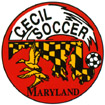 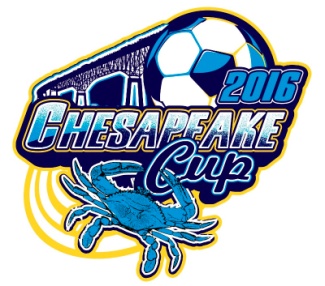 Cecil Soccer Club is pleased to present its “21st Annual Chesapeake Cup” We cordially invites your team to our 2016 spring warm-up one day format tournament.  Tournament date is March 26thThe Chesapeake Cup is a GotSoccer® Scheduler event!  GotSoccer points will be awarded per GotSoccer® age group guidelines.You can submit your application electronically to us at the following link   https://www.gotsport.com/forms/app/?eventid=502243 – 50 Minute Games GuaranteedThe tournament is an “Unrestricted Tournament” that is open to USYSA, US Club, CMSA and SAY soccer teams.Awards will be given to the 1st and 2nd place finishers in each age group bracket.U-9 through U-16 boys and girls U-9 and U-10 age groups play 7v7U-11 and U-12 teams will play 8v8Five guest players per team will be allowed.  Your guest players cannot bring your roster size over the maximum allowed for your age group. Deadline for submitting applications and fees is March 4, 2016. Tournament fees are the following:$450.00 for U-9/U-10 teams and $500.00 for U-11 thru U-16 teams. ($25.00 per team discount for any club sending 5 teams)Tournament information and forms can be found on our web sitewww.cecilsoccer.org Jeff Privett410-920-8032jprivett21@comcast.net	